  ГБПОУ Соликамский социально- педагогический колледж имени А.П. РаменскогоМатериал для подготовки презентации по МДК 02.01.02 ПСУ в Педиатрии студентам ГБПОУ ССПК им. А.П. Раменского специальности 34.02.01 Сестринское дело на тему ГБН (Гемолитическая болезнь новорожденного).Слайд 1. ГБН- это заболевание, обусловленное иммунологическим конфликтом из-за несовместимости крови матери и плода по эритроцитарным антигенам, резус-фактору, групповым антигенам и, очень редко, по другим факторам крови.Частота ГБН составляет 1 случай на 300 новорожденных.Слайд 2.  КЛИНИЧЕСКАЯ КАРТИНАРазличают три основных клинических формы ГБН.АНЕМИЧЕСКАЯ ФОРМА(ЛЕГКАЯ) Наиболее легкая форма, встречается редко. Обычно такой ребенок рождается в срок со средними ростовесовыми показателями, общее состояние нарушено мало. К 7-10му дню жизни выявляется бледность кожных покровов, незначительное увеличение печени, селезенки, снижение гемоглобина(140г/л; 9,31 ммоль/л).; эритроцитов реткулоцитов. Исход благоприятный.Слайд 3. ЖЕЛТУШНАЯ ФОРМА(СРЕДНЕЙ ТЯЖЕСТИ) Более тяжелая форма, встречается часто. Характерный симптом-желтуха, проявляющаяся иногда до рождения, но чаще в первые часы-сутки жизни. Нередко наблюдается желтушное окрашивание первородной смазки и околоплодных вод. Печень, селезенка увеличены в размерах, плотные; гемоглобин снижается от 9,3 ммоль/л до 5,59); моча интенсивно темного цвета,нарастает уровень непрямого билирубина(с 307-341 мкмоль/л). Увеличение непрямого билирубина выше критического уровня приводит к поражению ЦНС и развитию «ядерной» желтухи.Симптомы билирубиновой интоксикации проявляются в ухудшении состояния ребенка, снижении физиологических рефлексов, проявлении мышечной гипотонии, летаргии(болезненное состояние, характеризующееся медлительностью, вялостью, усталостью. От комы летаргия отличается тем, что организм летаргика самостоятельно поддерживает витальные функции органов в замедленном режиме, в то время как кома представляет собой нарушение важнейших функций организма, без медицинского вмешательства приводящих к летальному исходу.)На фоне резкой мышечной гипотонии и арефлексии появляются тонические судороги, регидность затылочных мышц, маскообразное лицо с широко открытыми глазами. Фаза угнетения быстро переходит в спастическую фазу с клинической картиной поражения ядер головного мозга: пронзительный «мозговой» крик, разгибательный гипертонус, спазм взора, нистагм, симптом заходящего солнца(Слайд 3. 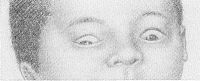 Слайд 4. Симптом «заходящего солнца» у ребенка пяти дней с гемолитической болезнью новорожденных в форме тяжелой желтухи.Неблагоприятным является наличие симптомов дыхательных расстройств. В дальнейшем у детей наблюдаются стойкие двигательные нарушения, спастические парезы, вестибулярные и глазодвигательные расстройства, поражения слуха, отставание в физическом и нервно-психическом развитииСлайд 5. ОТЕЧНАЯ ФОРМА( ТЯЖЕЛАЯ) это тяжелая форма заболевания. Первые симптомы развиваются обычно в период внутриутробного развития плода. Состояние ребенка крайне тяжелое, сразу после рождения развивается расстройство дыхания( из-за болезни гиалиновых мембран), сердечной деятельности, геморрагический синдром. Выражена восковая бледность кожных покровов( отсутствие желтухи при этой форме связано с выделением билирубина через плаценту плода и его разведение за счет гиповолемии). Отмечается наличие жидкости во всех полостях ( анасарка) и отек тканей (наружных половых органов, нижних конечностей, лица, живота); мышечный тонус резко снижен; резко увеличены печень и селезенка; гемоглобин низкий ( менее 5,59 ммоль/л).Прогноз неблагоприятный. Часто плод погибает до рождения или ребенок рождается в крайне тяжелом состоянии и умирает через несколько часовСлайд 6. ЛЕЧЕНИЕЗАДАЧИ: сохранение беременности до срока достижения плодом жизнеспособности, снижение выраженности гемолиза, коррекция анемии и гипербилирубинемии, лечение легочно-сердечной недостаточности, профидактика ядерной желтухи и тяжелой анемии.ОСНОВНЫЕ ПРИНЦИПЫ ЛЕЧЕНИЯ: 1) консервативное лечение;2) заменное переливание крови(ЗПК)3) инфузионная терапия4) специальные методы лечения.Выбор лечения зависит от тяжести заболевания и степени поражения внутренних органов. Лечение легких форм проводится консервативным методом лечения. Среди консервативных методов лечения самый доступный и безопасный- светолечение( фототерапия). Используют лампы синего, белого и дневного света. Под воздействием световых лучей происходит распад билирубина посредством фотоокисления. Курс фототерапии 24-48 часов. Фототерапия сочетается с дополнительным введением жидкости ( дополнительное выпаивание или инфузионная терапия при  невозможности выпаивания).Возможно применение очистительной клизмы (физиологическим раствором или дистиллированной водой, объемом 30-50 мл), показана в родильном зале при рождении ребенка с желтухой, в последующие часы при раннем появлении желтухи и задержке отхождения мекония( эффективна в первые 12 часов жизни)Кормление детей с ГБН в первые дни принято проводить донорским или пастеризованным материнским молоком.При лечении ГБН средней степени тяжести( желтушной формы) используются1 Фототерапия. Назначается витамин В2(рибофлавин)-для усиления эффекта 5 мг 2 раза в сутки.Слайд 7. 2. Поддерживающие мероприятия при гипербилирубинемии: промывание кишечника; прием 5% раствора глюкозы; фенобарбитал( является кроме того идуктором ферментов печени –сейчас не рекомендуется, так как поздний эффект, угнетение ЦНС-ускоряет обмен и выведение билирубина); энтеросорбенты: карболен, смекта, полифепан; желчегонные средства: фламин, аллохол; витамин Е, кальция пангамат- антиоксидантная терапия. При отечной форме ГБН, при неэффективности фототерапии для лечения желтушной формы применяют ОЗПК(операция заменного переливания крови). У новорожденных цельная кровь не используется, используются компоненты крови:эритроцитарная масса или свежезамороженная плазма. Переливается одногруппная резус-отрицательная кровь. За время операции замещается 70% крови ребенка. ПРОФИЛАКТИКА ГБН: 1) каждая девочка должна рассматриваться как будущая мать, поэтому чтобы избежать предшествующей сенсибилизации, играющей большую роль в развитии ГБН, рекомендуется проводить гемотрансфузии только по жизненным показаниям; 2) необходимо постоянно проводить разъяснительную работу с женщинами о вреде аборта( по возможности, избегать абортов при первой беременности); 3) родильницам, имеющим резус-отрицательную принадлежность крови, в первый день после родов или аборта следует вводить анти-D- иммуноглобулин; 4) беременным женщинам с высоким титром резус-антител в крови на 16-32 неделе беременности необходимо 2-3 кратно провести плазмафарез( забор с  помощью специального аппарата определенного количества крови и удаление из нее жидкой части –плазмы, в которой и содержатся токсические вещества). 5) родоразрешение беременных женщин с высоким титром резус антител необходимо проводить на 38-39 неделе беременности (путем кесарева сечения).Слайд 8. Сестринские вмешательства:1.Помочь родителям восполнить дефицит знаний о причинах развития заболевания, особенностях течения и лечения, возможном прогнозе.2 Поддержать родителей на всех стадиях развития заболевания.3 Обеспечить ребенку комфортные условия в палате (по возможности, в стерильном боксе), создать возвышенное положение в кроватке, бережно выполнять все манипуляции, как можно меньше тревожить его, обращаться с большой осторожностью. 4 Поддерживать оптимальный температурный режим в палате, соблюдать асептику и антисептику при уходе (профилактика внутрибольничной инфекции).  5 Взаимодействовать в бригаде, помогать врачу при проведении процедуры заменного переливания крови.  6 Осуществлять мониторинг ребенка и медицинское документирование сестринского процесса: контроль состояния, характер дыхания, ЧДД, ЧСС, АД, изменение окраски кожных покровов, наличие высыпаний, судорог, срыгивания, рвоты, изменение цвета мочи, характер стула.    7 Регулярно проводить забор материала для лабораторных скрининг программ с целью контроля показателей (уровня гемоглобина, непрямого билирубина).     8 Учитывать объем и состав получаемой жидкости (питание, инфузионная терапия).       9 Проводить по назначению врача фототерапию. Своевременно выявлять осложнения фототерапии (повышение То тела, диарея, аллергическая сыпь, синдром «бронзового» ребенка) и сообщать врачу.        10 Обеспечить ребенка полноценным питанием в соответствии с его состоянием, желтухой, уровнем билирубина в крови. Ритм кормлений и паузы между ними должны чередоваться со временем проведения фототерапии.         11 Обучить родителей особенностям ухода за ребенком в домашних условиях. Уделить внимание рациональному и сбалансированному питанию кормящей матери, убедить ее, как можно дольше сохранить грудное вскармливание. Проконсультировать по вопросам рационального вскармливания ребенка и подбору продуктов, богатых железом, белком, витаминами, микроэлементами (в первом полугодии – тертое яблоко, овощное пюре, яичный желток, овсяная и гречневая каши, во втором полугодии – мясное суфле, пюре из печени, свекла, кабачки, зеленый горошек, капуста, гранатовый и лимонный соки). Ограничить в рационе кормящей матери и ребенка облигатные аллергены для профилактики пищевой аллергии, диатезов и анемии.        12 Научить родителей удовлетворять физические, эмоциональные, психологические потребности ребенка. Помочь им правильно оценивать возможности ребенка, контролировать уровень интеллектуального развития, подбирать игрушки по возрасту, поощрять игровую деятельность.         13 Рекомендовать регулярно проводить курсы массажа, лечебной физкультуры, закаливающие процедуры, ежедневно проводить гигиенические или лечебные ванны (чередовать).           14 Рекомендовать родителям регулярное динамическое наблюдение за ребенком врачом-педиатром, невропатологом, психоневрологом и другими специалистами по показаниям, т.к. реабилитация после перенесенной ГБН должна быть длительной.                                                                                                          Составил Е.А. Швецов